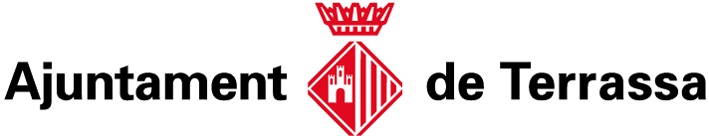 DECLARACIÓ RESPONSABLE DE LA CANDIDATURA PER AL CÀRREC DE SÍNDIC/A MUNICIPAL DE GREUGES DE TERRASSA1.- CONDICIONS D’ELEGIBILITATDeclaro, sota la meva responsabilitat, que  a la data d’inici del termini de presentació de candidatures compleixo les condicions d’elegibilitat previstes a l’article 5 del Reglament del Síndic/a Municipal de Greuges de Terrassa.2.- CAUSES D’INCOMPATIBILITATDeclaro, sota la meva responsabilitat, que en relació amb les causes d’incompatibilitat per a l’exercici del càrrec de Síndic/a municipal de Greuges, previstes a l’article  6 del Reglament del Síndic/a Municipal de Greuges, la meva situació és la següent:NomAdreça  CIF/NIFSóc Major d’edatGaudeixo de la plenitud de drets civils i políticsTinc la condició política catalana d’acord amb el què estableix l’art. 7 de l’Estatut d‘Autonomia de CatalunyaSóc veí/veïna de TerrassaSINODescripció de la causa d’incompatibilitat Exerceixo un mandat representatiuTinc un càrrec directiu o de representació en un partit polític, sindicat o qualsevol altre entitat ciutadana. Tinc la condició de membre del Consell de Garanties Estatutàries o del Tribunal ConstitucionalTinc un vincle contractual professional, mercantil o laboral amb l'Ajuntament de Terrassa i/o dels seus organismes depenents, ja sigui directament o a través de societats en què hi pugui participar Exerceixo la carrera judicial, fiscal o militarSóc càrrec electeEn cas de trobar-me incurs en alguna d’aquestes incompatibilitats, declaro el meu compromís de resoldre-la abans de prendre possessió del càrrec. Amb aquest objectiu, em comprometo a cessar en el càrrec o en l'activitat incompatibles, o passar a la situació excedència, dins els vuit dies següents a l'elecció; altrament, s'entén que desisteixo del nomenament.En cas d’haver estat proposat per una entitat o col·lectiu de la ciutat, manifesto la meva acceptació a ser proposat com a candidat/a al càrrec de Síndic/a municipal de Greuges de Terrassa.Protecció de dades de caràcter personal En compliment del que disposa l'article 11 de la Llei orgànica 3/2018 relatiu a la protecció de les persones físiques pel que fa al tractament de dades personals i la lliure circulació d'aquestes dades, s'informa tot seguit del tractament que es farà de les vostres dades personals: Responsable del tractament: Ajuntament de Terrassa. c/ Raval de Montserrat, 14, 08221. Telèfon 93 739 70 00.Delegat de Protecció de Dades: delegatprotecciodades@terrassa.cat Finalitat del tractament: registre, atenció i gestió del dret de les persones a comunicar-se amb l'Ajuntament i/o empreses municipals depenents, per atendre o donar resposta a una petició, consulta, reclamació, etc. Base jurídica del tractament: missió en interès públic, exercici de poders públics, compliment d'obligació legal i/o consentiment inequívoc al posar-se en contacte amb l'Ajuntament i facilitar les vostres dades per a la gestió del servei peticionat. Categories de les dades: aquelles que s'estimi necessàries per a poder tramitar la sol·licitud (dades identificatives, de característiques personals, de circumstàncies socials, acadèmiques i professionals, dades laborals, d'informació comercial, dades econòmico-financeres i d'assegurances, dades de transaccions, dades relatives a la comissió d'infraccions penals o administratives i categories especials de dades personals). Terminis o criteris de conservació de les dades: les dades personals proporcionades es conservaran durant el temps necessari per a complir amb la finalitat per la què es varen facilitar i per depurar les possibles responsabilitats que es puguessin derivar, a més dels períodes establerts en la normativa d'arxius i documentació. Destinataris de les dades: segons el motiu de la petició aniràn adreçades als serveis de l'Ajuntament de Terrassa i/o a les empreses municipals depenents. Transferències internacionals de dades: no estan previstes. Exercici de drets: podeu exercir els drets d'accés, rectificació, supressió, portabilitat de les dades, limitació o oposició al tractament, mitjançant els formularis de la Seu Electrònica, adreçant-vos al correu electrònic protecciodades@terrassa.cat o a qualsevol oficina d'atenció ciutadana de l'Ajuntament de Terrassa.Reclamació: si considereu que els vostres drets no s'han atès adequadament, teniu dret a presentar una reclamació davant l'Autoritat Catalana de Protecció de Dades. Trobareu més informació sobre la nostra Política de Protecció de Dades a l'enllaç següent:http://www.terrassa.cat/ca/protecciodades Notificació electrònica1. Persones obligades a relacionar-se amb l'ajuntament per mitjans telemàticsLes persones jurídiques (empreses, entitats, associacions, organitzacions sindicals de l'ajuntament, etc.) i determinades persones físiques (professionals, treballadors/res autònoms/es, treballadors/res municipals, sol·licitants i beneficiaris/es de subvencions, etc), estan obligades a relacionar-se amb l'ajuntament de Terrassa per mitjans electrònics, i, per tant han de realitzar tots els tràmits telemàticament a través de la Seu electrònica (https:// seuelectronica.terrassa.cat). Si, a partir del 2 de gener de 2019, alguna persona obligada presenta la seva sol·licitud presencialment, el servei responsable del procediment la requerirà perquè l'esmeni a través de la seva presentació electrònica. A aquests efectes, es considera com a data de presentació de la sol·licitud aquella en què s'hagi dut a terme l'esmena.Consulteu els articles 14 i 68 de la Llei 39/2015, del procediment administratiu comú de les administracions públiques, i l'Ordenança municipal per al govern i l'administració electrònica. 2. Persones no obligadesLes persones físiques no obligades a la tramitació electrònica, poden escollir el mitjà de relació: telemàtic, presencial, etc. Per poder rebre notificacions municipals electrònicament, hauran d'autoritzar l'ús d'aquest canal, marcant la casella d'autorització i facilitant el correu electrònic i el telèfon mòbil de contacte. Més informació a https://seuelectronica.terrassa.cat/web/seu/ajuda/notificacio-electronica. 